Муниципальное дошкольное образовательное учреждениеХорошевский детский сад Ржевского района Тверской областиПаспорт проекта  «ПОМНИМ! ЗНАЕМ! ЧТИМ!»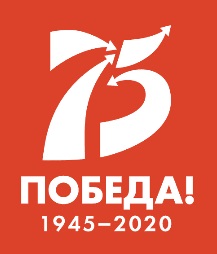 Разработала:воспитатель первой квалификационной категорииСтупакова Наталья БорисовнаРжевский район 2019 – 2020 г.Патриотическое воспитание ребёнка – это основа формирования будущего гражданина. Задача воспитания патриотизма в настоящее время сложна. Ведение проектной деятельности в работу с дошкольниками в данном направлении является одним из средств активизации познавательного и творческого развития ребёнка. Необходимо, чтобы используемые средства гармонично и естественно наполняли его мировоззрение нравственным содержанием, раскрывали новые, ранее неизвестные или непонятные ребёнку стороны окружающей действительности и являлись бы доступным для восприятия. В данном проекте разработан план мероприятий на ноябрь - май по совместной деятельности педагогов, родителей, детей, направленных на патриотическое воспитание дошкольников. ВведениеВеликая Отечественная война —событие, которое сыграло настольковажную роль в мировой истории,что никогда не будет забыто…      Для воспитания патриотических чувств очень важно создать оптимальные условия, при которых у ребёнка будут совершенствоваться ценностно-ориентированные качества.Патриотическое становление будущего поколения является важнейшей задачей государственной политики, поскольку предусматривает социальную адаптацию, самоопределение личности, включение её в общественные процессы жизни. Это доказывает актуальность разработанного нами проекта.Наше дошкольное образовательное учреждение находится в стране с великим прошлым, со свидетелями событий Великой Отечественной войны, с подвигом нашего народа, что является ярким примером и инструментом для воспитания патриотизма.Мы должны знать поименно всех, кто сражался в тылу, кто сутками не уходил из цехов и забоев, все свои знания, опыт, силы отдавая делу победы, знать больше о событиях тех лет и трудовых подвигах в сложные годы. Однако следует отметить, что специальных методических разработок для детей дошкольного возраста про годы Великой Отечественной войны крайне недостаточно.Цель проекта: Воспитание у детей дошкольного возраста патриотизма, активной жизненной позиции посредством вовлечения в изучение доблести и славы (трудовой и боевой) в годы Великой Отечественной войны 1941-1945 годов.Задачи проекта: 1. Расширить знания детей о Великой Отечественной войне; познакомить с историческими фактами (1941-1945гг.), героями войны и тружениками тыла.2. Создать условия и предметно-развивающую среду, способствующую совершенствованию ценностно-ориентированных качеств личности детей старшего дошкольного возраста.3. Воспитывать любовь к Родине, интерес к ее героическому прошлому.	МЕТОДЫ И ФОРМЫ РАБОТЫ,НАПРАВЛЕННЫЕ НА РЕАЛИЗАЦИЮ ПРОЕКТА:Беседы, ситуативные разговоры.Тематические презентации.Непосредственно организованная образовательная деятельность.Дидактические игры и упражнения, сюжетно-ролевые игры; подвижные игры.Продуктивная деятельность детей (рисование, лепка, аппликация).Чтение и обсуждение художественной литературы.Инсценировка «Не ходил бы ты Ванек во солдаты».Рассматривание иллюстраций, фотографий.Физкультурный досуг.Слушание музыкальных произведений.Организация работы с родителями: беседы, встречи, консультации, рекомендации, буклеты, круглые столы, взаимодействие педагог-родитель; оформление папок-передвижек для родителейОформление стендовой информации на уровне ДОУ «Стена памяти «Мы помним их имена»»Выставки совместного творчества детей и родителей.Экскурсии с детьми и родителями                                                                                                        Участие в акции «Бессмертный полк», «Окна Победы», «Песни Победы» Литературно – музыкальный вечер «Вахта Памяти», «На привале».Участники проекта:                                                                                                                      воспитатели, дети старшего дошкольного возраста (от 6 до 7 лет), родители (законные представители).Сроки реализации проекта 6 месяцев (постоянно действующий проект) Ожидаемые результаты:Наличие знаний у детей о событиях Великой Отечественной войны, о роли малой Родины в борьбе с фашистской Германией.Сформированное уважительное отношение к ветеранам войны и труженикам тыла.Стойкий интерес к изучению истории своей страны, к Великой Отечественной войне, осознанное проявление уважения к заслугам и подвигам воинов.План-график мероприятий:                                                                                                                        1 этап – предварительный: мониторинг знаний детей, анкетирование родителей, изучение литературы.                                                                                                                           2 этап – основной: Работа с педагогами по знакомству с задачами проекта и их реализацией. Проведение мероприятий по сбору необходимых материалов и информации для составления плана проекта. Совместная работа с родителями в поиске информации, сбора документов и фотографий из семейных архивов об участниках войны.Знакомство детей с историей Великой Отечественной войны, с величайшим героизмом и мужеством людей в борьбе за свободу Родины, ролью родного города в Великой Отечественной войне посредством:- знакомство с художественными произведениями о войне;- знакомство с городами-героями, в частности о Москве;- познавательные беседы: «О Великой Отечественной войне», «Защитники Москвы», «Сталинградская битва», «Блокада Ленинграда», «Ржевская Хатынь», «Ржев – город воинской славы» , «Герои родного города»;- Рассматривание слайдов, фотографий: «Дети – герои Великой Отечественной войны», «Могила неизвестного Солдата», «Фотохроника военных дней», видео хроника военных лет, песни военных лет.3 этап – заключительный:- «Мир – глазами детей» - рисование по теме войны;- оформление тематической выставки в методическом уголке;- изготовление открыток и сувениров ветеранам Великой Отечественной войны;- организация (коллективное создание детьми и взрослыми декораций) и проведение праздника, посвященного Дню Победы.- участие в шествии «Бессмертный полк».Анализ результативности работы:Анкетирование родителей с целью получения обратной связи для последующей доработки (положительные, отрицательные моменты в Наблюдение за ходом сюжетно-ролевой игры с фиксацией результатов (пополнение словарного запаса, взаимодействие ребёнка со сверстниками, удержание общего замысла сюжета игры, выполнение правил, отражение представлений о войне в игровой деятельности);Анализ продуктов детской деятельности.ЗаключениеВоспитать патриота своей Родины – ответственная и сложная задача, решение которой в дошкольном возрасте только начинается. Планомерная, систематическая работа, использование разнообразных средств воспитания, общие усилия семьи и детского сада, ответственность взрослых за свои слова и поступки могут дать положительные результаты и стать основой для дальнейшей работы по патриотическому воспитанию.Цель работы по патриотическому воспитанию – становление патриотических чувств и отношений подрастающего поколения. В примерной общеобразовательной программе воспитания, обучения и развития детей дошкольного возраста «От рождения до школы» под редакцией Н. Е. Вераксы, Т. С. Комаровой, М. А. Васильевой говорится: «Воспитателю необходимо способствовать воспитанию у детей чувства патриотизма – любви к семье, детскому саду, родной природе, соотечественникам. Осознанию себя, как гражданина своей страны». Поэтому грамотно спланированная и организованная проектная деятельность в ДОУ позволит оказать большое влияние на развитие патриотических чувств у детей. 	При разработке и реализации проекта «Патриотическое воспитание детей посредством вовлечения в исследование истории Великой Отечественной войны» было обеспечено единство целей и преемственности всех участников проекта. В ходе проекта, дети станут активнее интересоваться историей своей страны, своего города. Закрепят знания о символике Российской Федерации, её значении. У детей сформируются знания, представления о Великой Отечественной войне, героях и подвигах своего города в военные годы. Дети научатся взаимодействовать со сверстниками, родителями и сотрудниками ДОУ.ЛитератураЗеленова, Н. Г., Осипова, Л. Е.  Мы живем в России. Гражданско-патриотическое воспитание дошкольников. (Старшая группа) / Н.Г. Зеленова, Л.Е. Осипова – М.: «Издательство Скрипторий 2003», 2015. - 112 с.Зеленова, Н. Г., Осипова, Л. Е.  Мы живем в России. Гражданско-патриотическое воспитание дошкольников. (Подготовительная группа)  / Н.Г. Зеленова, Л.Е. Осипова – М.: «Издательство Скрипторий 2003», 2015. - 96 с.Казаков, А. П. Детям о Великой Победе. Беседы о Второй мировой войне / А. П. Казаков, Т. А. Шорыгина. – М.: Издательство: ГНОМ, 2019. – 48 с.Маханева, М. Д. Нравственно-патриотическое воспитание детей дошкольников: Методическое пособие / М.Д. Маханева. – М.: Издательство: Сфера, 2010. – 96 с.От рождения до школы. Основная общеобразовательная программа дошкольного образования / Под ред. Н. Е. Вераксы, Т. С. Комаровой, М. А. Васильевой. – М.: Издательство МОЗАИКА-СИНТЕЗ, 2014. – 352 с.Шорыгина, Т. А. Беседы о детях-героях. Метод. пособие. / Т.А. Шорыгина. -  М.: Издательство: Сфера, 2015. – 80 с.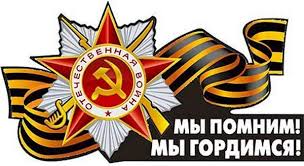 НазваниеФормаСрокОтветственныеОформление стенда «Дорогами войны»Совместная работа с родителями по сбору семейной информации о фронтовиках, тружениках тыла.НоябрьПедагоги, родители«Наша Великая Победа!»Игра-занятие с привлечением библиотекаряДекабрьПедагоги«Не ходил бы ты Ванёк во солдаты»Театральная постановка   для пожилых людей категории «дети войны»ЯнварьПедагоги, родители«По следам военного времени»Экскурсия в Краеведческий музей, Музей «Ставка Сталина»по плану музеяПедагоги, родители «Вахта Памяти», «На привале»Литературно – музыкальный вечерМартПедагогиУчастие в акции «Никто не забыт, ничто не забыто!» Совместное с родителями изготовление и возложение венка к мемориалу погибшим в Великой Отечественной ВойнеАпрельПедагоги, родители«Праздник Победы»Праздничный концертМайпедагогиУчастие в         различных акцияхк 9 маяСовместная работа с родителямиАпрель - майПедагогиродители